RE                                     FLE Y3/4                             ChristianityRE                                     FLE Y3/4                             ChristianityRE                                     FLE Y3/4                             Christianity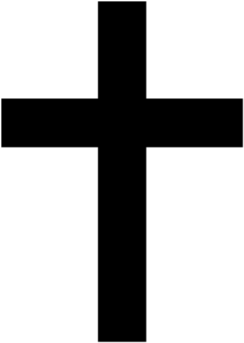 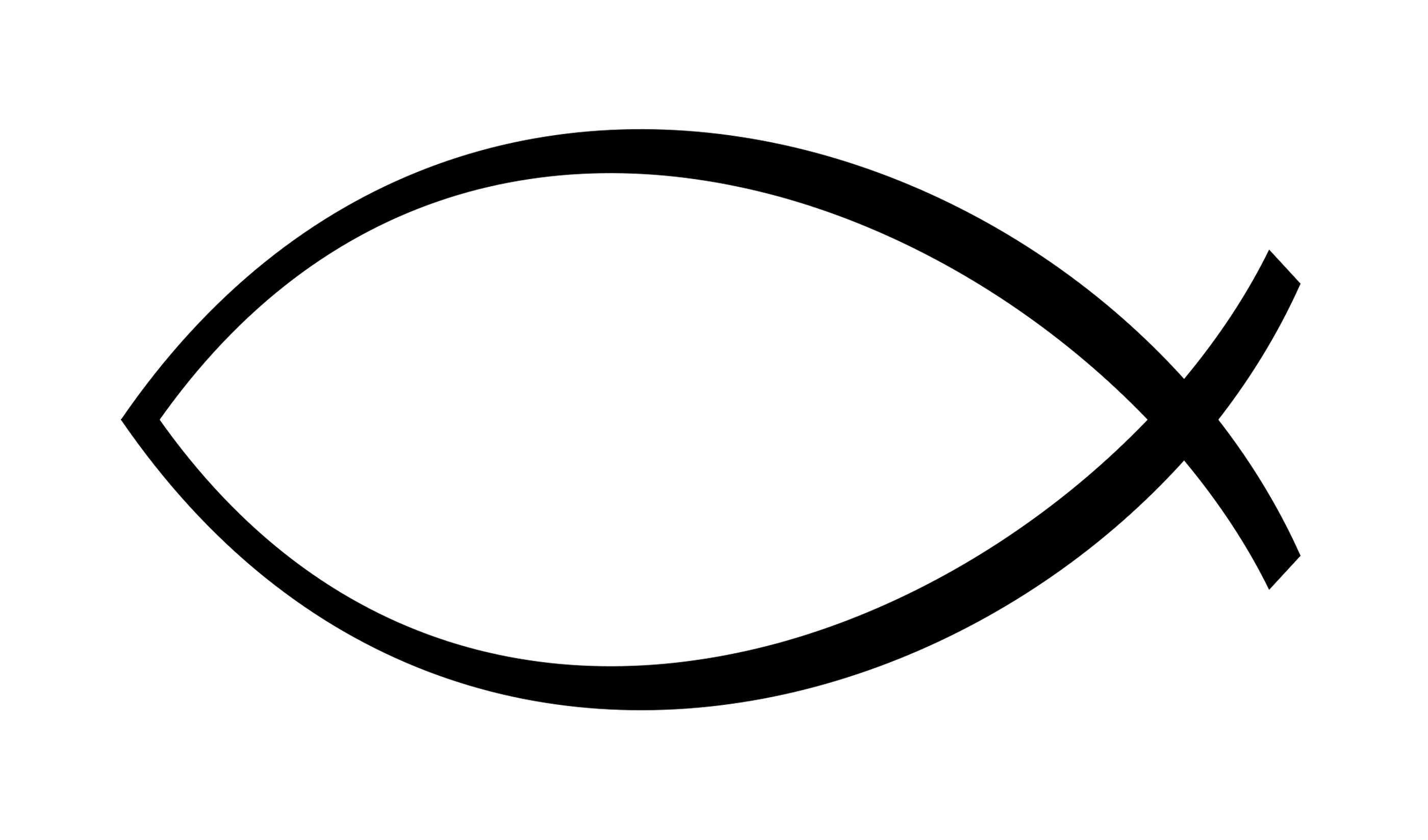 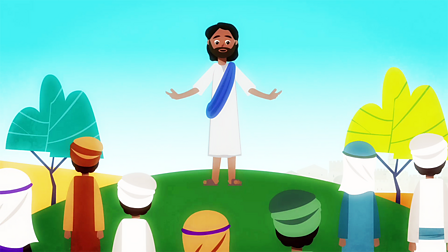 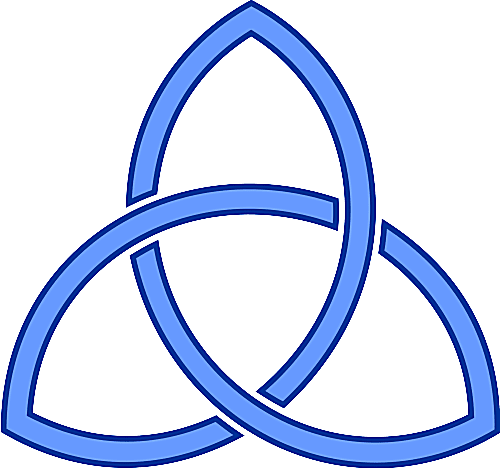 Our Endpoint